ŽÁDOSTO POVOLENÍ ZVLÁŠTNÍHO UŽÍVÁNÍ VEŘEJNÉ ZELENĚ – ZÁBORY A VÝKOPOVÉ PRÁCEŽadatel (investor, plátce poplatku ZU):       jméno a příjmení (obchodní jméno):       bydliště (sídlo) :					       telefon / e-mail:       datum narození (IČO):       bankovní spojení:                                (dále jen „žadatel“)          prováděcí společnost (zplnomocněná žadatelem - plná moc přiložena):        Obchodní jméno společnosti:        sídlo:        IČO:Tato žádost není souhlasem k záboru veřejné zeleněŽádost je pouze podkladem pro uzavření dohody o povolení zvláštního užívání veřejné zeleně. Užívat níže uvedené plochy veřejné městské zeleně může žadatel nejdříve až po oboustranném podpisu příslušné dohody.Žadatel žádá o užívání následujících ploch:ŽADATEL JE POVINEN K ŽÁDOSTI DOLOŽIT:Nákres situačního plánu příslušné akce se zvýrazněním místa dotčení travnaté plochyVe specifických případech také: Stavební či jiné povolení (je-li vydáno).Fotokopii živnostenského listu či výpis z obchodního rejstříku (provádí-li činnosti právnická či podnikající fyzická osoba).Plnou moc k zastupování (pokud činnosti provádí osoba odlišná od žadatele).Stanovisko odboru památkové péče MMOl (v případě provádění činnosti v městské památkové rezervaci).Vyjádření k projektové dokumentaci vydané oddělením městské zeleně MMOl (je-li vydáno) a to zejména u staveb technické infrastrukturyPOUČENÍ Kompletní seznam povinností žadatele bude součástí dohody. Žadatel je například povinen: Zajistit vytyčení inženýrských sítí na ploše veřejné zeleně dotčené záborem. v případě, že je zábor určen k provádění výkopových prací. Uvést plochy veřejné zeleně do řádného stavu a protokolárně je nejpozději v uvedeném termínu předat na základě předávacího protokolu. Dokud nebudou dodány všechny potřebné podklady pro vyřízení žádosti, nebude žádost vyřízena.Možnosti vyřízení žádosti o povolení zvláštního užívání (dále jen „ZU“) veřejné zeleně jsou následující: Žadatel bude vyzván k uzavření dohody o ZU výše uvedených ploch veřejné zeleně (kde budou upraveny podmínky ZU), Žadatel bude vyrozuměn o skutečnosti, že jeho žádosti nebylo vyhověno.Žadatel prohlašuje, že si je vědom toho, že na kladné vyřízení této žádosti nemá právní nárok. V Olomouci dne:				_____________________________	ŽadatelPřílohy:										nákres situačního pánupopřípadě:stavební či jiné povolenífotokopie živnostenského listu či výpis z obchodního rejstříkuplná moc k zastupovánístanovisko odboru památkové péče Magistrátu města Olomoucevyjádření k projektové dokumentaci vydané oddělením městské zeleně MMOl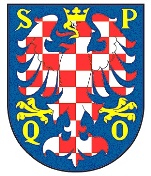 statutární město OlomoucOdbor MĚSTSKÉ ZELENĚ A ODPADOVÉHO HOSPODÁŘSTVÍoddělení městské zeleněHynaisova 34/10, 779 00 Olomoucmísto (ulice):pozemek parc. č.:katastrální území:v termínu:od: od: do: do: účel užívání veřejného prostranství:celková plocha:           Délka: Šířka: Šířka: Celkem:                          m2z toho vlastní výkop (bude-li prováděn)Délka:Šířka:Šířka:Celkem:                          m2pro účely zpoplatnění za užívání veřejného prostranství je určena plocha:číslo vyjádření oddělení městské zeleně MMOl (je-li vydáno)číslo stavebního či jiného povolení (je-li vydáno)